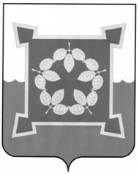 ПРЕДСЕДАТЕЛЬ СОБРАНИЯ ДЕПУТАТОВЧЕБАРКУЛЬСКОГО ГОРОДСКОГО ОКРУГАЧелябинской областиР А С П О Р Я Ж Е Н И Е от  « 27»   декабря   2021  г.   № 76                                                                       Об утверждении Порядка  осуществления  внутреннегофинансового аудита Собрания депутатов Чебаркульского городского округаВ соответствии с частью 5 статьи 160.2-1 Бюджетного кодекса Российской Федерации, подпунктом «а» пункта 3 и пунктом 13 Федерального стандарта внутреннего финансового аудита утвержденного приказом Министерства финансов Российской Федерации от 18 декабря 2019 г. № 237н,  пунктом 8 Федерального стандарта внутреннего финансового аудита, утвержденного приказом Министерства финансов Российской Федерации от 21 ноября 2019 г. № 195н, приказом Министерства финансов Российской Федерации от 21 ноября 2019 г. № 196н и приказом Министерства финансов Российской Федерации от 22 мая 2020 г. № 91н, в целях организации и осуществления внутреннего финансового аудита, РАСПОРЯЖАЮСЬ:Утвердить Порядок осуществления внутреннего финансового аудита Собрания депутатов Чебаркульского городского округа (приложение);Специалисту по внутреннему  финансовому аудиту (М.В.Кладиногова) использовать в работе настоящий Порядок;Признать утратившим силу Порядок осуществления внутреннего финансового аудита Собрания депутатов Чебаркульского городского округа, утвержденный распоряжением председателя от 07 июня 2019 № 18;Контроль исполнения настоящего распоряжения оставляю за собой.                                                                                                     Н.С. БаландинУТВЕРЖДЕНраспоряжением Собрания депутатов ЧГОот 27декабря 2021 года N 76Порядок осуществления внутреннего финансового аудита в Собрании депутатов Чебаркульского городского округа I. Общие положения 1. Порядок осуществления внутреннего финансового аудита (далее – Порядок) разработан в соответствии со статьей 160.2-1 Бюджетного кодекса Российской Федерации, Федеральными стандартами внутреннего финансового аудита и применяется при осуществлении внутреннего финансового аудита в Собрании депутатов Чебаркульского городского округа (далее – СД ЧГО).2. В целях реализации настоящего Порядка применяются термины в значениях, определенных Федеральным стандартом внутреннего финансового аудита «Определения, принципы и задачи внутреннего финансового аудита», утвержденным приказом Министерства финансов Российской Федерации от 21 ноября 2019 г. № 196н (далее - стандарт № 196н).3. Внутренний финансовый аудит осуществляется специалистом по внутреннему финансовому аудиту СД ЧГО на основе функциональной независимости (далее – субъект  внутреннего финансового аудита), состоящим в штатном расписании.Объект внутреннего финансового аудита - бюджетная процедура и (или) операции по выполнению бюджетной процедуры.	Субъектами бюджетных процедур являются должностные лица  СД ЧГО, которые организуют и выполняют бюджетные процедуры.Бюджетные процедуры - процедуры главного администратора бюджетных средств, результат выполнения которых влияет на значения показателей качества финансового менеджмента, в том числе процедуры по составлению и представлению сведений, необходимых для составления проекта бюджета, а также по исполнению бюджета, ведению бюджетного учета и составлению бюджетной отчетности.К методам внутреннего финансового аудита относятся аналитические процедуры, инспектирование, пересчет, запрос, подтверждение, наблюдение, мониторинг процедур внутреннего финансового контроля.Владелец бюджетного риска - субъект бюджетных процедур, ответственный за выполнение бюджетной процедуры, операции по выполнению бюджетной процедуры, в рамках которой выявлен бюджетный риск, в том числе ответственный за реализацию мер по минимизации (устранению) бюджетного риска.Годовая отчетность о результатах деятельности субъекта внутреннего финансового аудита - информация, основанная на данных, отраженных в заключениях и реестре бюджетных рисков, в том числе информация о достоверности сформированной бюджетной отчетности, о принятых (необходимых к принятию) мерах по повышению качества финансового менеджмента и минимизации (устранению) бюджетных рисков, о надежности внутреннего финансового контроля.4. Субъект внутреннего финансового аудита, обязан:1) планировать свою деятельность, в том числе в части проведения аудиторских мероприятий;2) представлять на утверждение председателю СД ЧГО план проведения аудиторских мероприятий;3) обеспечивать выполнение плана проведения аудиторских мероприятий;4) утверждать программы аудиторских мероприятий;5) самостоятельно проводить аудиторские мероприятия;6) рассматривать письменные возражения и предложения субъектов бюджетных процедур по результатам проведенного аудиторского мероприятия (при наличии);7) подписывать заключения, осуществляя контроль полноты отражения результатов проведения аудиторского мероприятия, и представлять заключения председателю СД ЧГО;8) представлять председателю СД ЧГО годовую отчетность о результатах деятельности субъекта внутреннего финансового аудита за отчетный год;9) обеспечивать проведение мониторинга реализации субъектами бюджетных процедур мер по минимизации (устранению) бюджетных рисков и по организации внутреннего финансового контроля, в том числе по устранению выявленных нарушений и (или) недостатков;10) обеспечивать ведение реестра бюджетных рисков;11) принимать необходимые меры по предотвращению и (или) устранению нарушений принципов внутреннего финансового аудита, личной заинтересованности при исполнении должностных обязанностей, которая может привести к конфликту интересов);12) своевременно сообщать председателю СД ЧГО о выявленных признаках коррупционных и иных правонарушений.5. Достижение целей, установленных статьей 160.2-1 Бюджетного кодекса Российской Федерации, и решение задач, установленных пунктами 14 - 16 стандарта № 196н, осуществляется субъектом внутреннего финансового аудита путем планирования и проведения аудиторских мероприятий.II. ПЛАНИРОВАНИЕ ВНУТРЕННЕГО ФИНАНСОВОГО АУДИТА6. Аудиторские мероприятия осуществляются в соответствии с годовым планом внутреннего финансового аудита. 7. Субъект внутреннего финансового аудита составляет проект плана на очередной финансовый год по прилагаемой форме (приложение № 1) к настоящему порядку и представляет на утверждение председателю СД  ЧГО не позднее 25 декабря предшествующего года.8. В целях планирования аудиторского мероприятия Субъект внутреннего финансового аудита составляет и утверждает программу аудиторского мероприятия по прилагаемой форме (приложение № 2) к настоящему порядку.9. Утвержденная программа аудиторского мероприятия представляется субъектам бюджетных процедур СД ЧГО не позднее чем за 3 рабочих дня до начала проведения аудиторского мероприятия.III. ПРОВЕДЕНИЕ АУДИТОРСКОГО МЕРОПРИЯТИЯ10. При проведении аудиторского мероприятия субъект внутреннего финансового аудита вправе:1) получать от субъектов бюджетных процедур необходимые для осуществления внутреннего финансового аудита документы и фактические данные, информацию, связанные с объектом внутреннего финансового аудита, в том числе объяснения в письменной и (или) устной форме;2) использовать прикладные программные средства и информационные ресурсы, обеспечивающие исполнение бюджетных полномочий  СД  ЧГО и (или) содержащие информацию об операциях (действиях) по выполнению бюджетной процедуры;3) консультировать субъектов бюджетных процедур по вопросам, связанным с совершенствованием организации и осуществления контрольных действий, повышением качества финансового менеджмента, в том числе с повышением результативности и экономности использования бюджетных средств;4) осуществлять профессиональное развитие путем приобретения новых знаний и умений, развития профессиональных и личностных качеств в целях поддержания и повышения уровня квалификации, необходимого для надлежащего исполнения должностных обязанностей при осуществлении внутреннего финансового аудита;5) руководствоваться применимыми при осуществлении внутреннего финансового аудита положениями профессионального стандарта «Внутренний аудитор», утвержденного приказом Министерства труда и социальной защиты Российской Федерации от 24.06.2015 № 398н, в части положений, не урегулированных установленными Министерством финансов Российской Федерации федеральными стандартами внутреннего финансового аудита;6) подписывать и направлять запросы субъектам бюджетных процедур о представлении документов и фактических данных, информации, необходимых для осуществления внутреннего финансового аудита по прилагаемой форме (приложение № 3) к настоящему порядку;7) обсуждать с субъектами бюджетных процедур вопросы, связанные с проведением аудиторского мероприятия, в том числе результаты проведения аудиторского мероприятия, отраженные в заключении;8) по результатам проведенной оценки бюджетных рисков вносить изменения в программу аудиторского мероприятия (за исключением изменения срока проведения аудиторского мероприятия в части даты его окончания);9) обсуждать с председателем СД ЧГО вопросы, связанные с проведением аудиторского мероприятия;10) подготавливать и направлять председателю СД ЧГО предложения о внесении изменений в план проведения аудиторских мероприятий, а также предложения о проведении внеплановых аудиторских мероприятий;11) подготавливать предложения, касающиеся организации внутреннего финансового контроля, в том числе предложения об организации и осуществлении контрольных действий;12) подготавливать предложения по совершенствованию правовых актов и иных документов СД ЧГО, устанавливающих требования к организации (обеспечению выполнения), выполнению бюджетной процедуры.11. В ходе аудиторского мероприятия должны быть собраны аудиторские доказательства достаточные и уместные для достижения целей аудиторского мероприятия, обоснования выводов и рекомендаций и формирования заключения.12. Рабочие документы аудиторского мероприятия формируются в электронном виде и (или) на бумажных носителях и должны подтверждать, что:1) объекты внутреннего финансового аудита исследованы в соответствии с программой аудиторского мероприятия;2) аудиторские доказательства собраны;3) рабочие документы сформированы до окончания аудиторского мероприятия.Хранение рабочих документов должно исключать возможность их изменения, а также изъятия и добавления отдельных документов или их части.Доступ сотрудника СД ЧГО, в отношении которого выявлены бюджетные риски и (или) предоставлены рекомендации по реализации мер по повышению качества финансового менеджмента, к рабочей документации аудиторского мероприятия обеспечивается на постоянной основе до расторжения с ним трудового договора. 13. Аудиторское мероприятие может быть приостановлено либо продлено по основаниям, установленным Федеральными стандартами внутреннего финансового аудита.IV. ОФОРМЛЕНИЕ РЕЗУЛЬТАТОВ АУДИТОРСКОГО МЕРОПРИЯТИЯ14. Субъект внутреннего финансового аудита составляет заключение, которое содержит информацию о результатах оценки исполнения бюджетных полномочий СД ЧГО, о надежности внутреннего финансового контроля, о достоверности бюджетной отчетности, а также предложения и рекомендации о повышении качества финансового менеджмента, по прилагаемой форме (приложение № 4) к настоящему порядку и подписывает его.Дата подписания заключения является датой окончания аудиторского мероприятия.Субъект внутреннего финансового аудита представляет заключение председателю СД ЧГО для утверждения.15. Председатель СД ЧГО рассматривает заключение и принимает одно или несколько решений, направленных на повышение результатов финансового менеджмента, в том числе:1) указание субъекту бюджетных процедур по составлению плана мероприятий по минимизации (устранению) бюджетных рисков, по организации и осуществлению внутреннего финансового контроля, по устранению выявленных нарушений и (или) недостатков, а также по совершенствованию организации, выполнению бюджетной процедуры или операций по выполнению бюджетной процедуры (далее - план мероприятий) по прилагаемой форме (приложение № 5) к настоящему порядку в течение 5 рабочих дней со дня принятия такого решения;2) указание по проведению служебной проверки;3) указание о недостаточной обоснованности аудиторских выводов, предложений и рекомендаций полностью или частично;4) иные решения, направленные на повышение качества финансового менеджмента, и принятые по результатам рассмотрения выводов, предложений и рекомендаций субъекта внутреннего финансового аудита.V. ОТЧЕТНОСТЬ16. Субъект внутреннего финансового аудита ежегодно не позднее 1 февраля представляет годовую отчетность о результатах осуществления внутреннего финансового аудита председателю СД ЧГО по прилагаемой форме (приложение № 6) к настоящему порядку.17. Годовая отчетность должна содержать информацию, подтверждающую выводы о надежности (об эффективности) внутреннего финансового контроля и достоверности бюджетной отчетности СД ЧГО.	Проведение внутреннего финансового контроля считается надежным (эффективным), если используемые методы контроля и контрольные действия приводят к отсутствию либо существенному снижению числа нарушений, а также к повышению эффективности использования средств бюджета, СД ЧГО.Приложение № 1
к Порядку осуществления внутреннего финансового аудита в Собрании депутатов ЧГОУтверждаю
Руководитель главного администратора бюджетных средств (руководитель администратора бюджетных средств)Субъект внутреннего
финансового аудитаПриложение № 2
к Порядку осуществления внутреннего финансового аудита в Собрании депутатов ЧГОПРОГРАММАаудиторского мероприятия________________________________________________________(тема аудиторского мероприятия)в _________________________________________________________________________  (субъект бюджетных рисков, в отношении которого проводится аудиторское мероприятие)1. Основание аудиторского мероприятия: _______________________________________                                                                            (указывается пункт плана аудиторских___________________________________________________________________________                 мероприятий на очередной финансовый год)__________________________________________________________________________.2. Срок проведения аудиторского мероприятия: _________________________________3. Цели и задачи аудиторского мероприятия: ___________________________________.__________________________________________________________________________.4. Наименование объекта(ов) внутреннего финансового аудита: _____________________________________________________________________________________________.5. Перечень вопросов, подлежащих изучению в ходе аудиторского мероприятия:5.1. _______________________________________________________________________... _________________________________________________________________________6. Применяемые методы внутреннего финансового аудита: _______________________.Субъект внутреннегофинансового аудита                 _____________/______________________________                                                       (подпись)                 (расшифровка подписи)«___» _______________ 20__ годаПриложение № 3
к Порядку осуществления внутреннего финансового аудита в Собрании депутатов ЧГО                                               Руководителю                                                                                              ____________________________                                                  (наименование субъекта                                                    бюджетных процедур)                                               ____________________________                                                    (инициалы, фамилия)ЗАПРОС № ___на представление документов, фактических данных и информации    В рамках проведения аудиторского мероприятия _____________________________________________________________________________________________________прошу в срок до ___ часов ___ минут "___" ____________ 20__ г. предоставитьдля проведения аудиторского мероприятия следующее:Субъект внутреннего финансового аудита_____________________  ___________________подпись                       инициалы, фамилия«__» ______________ 20__ г. _________:_________                                                               (время)Запрос получен:______________________ ___________________ _______________________должность                                 подпись      инициалы, фамилия«__» ______________ 20__ г. _________:_________                                                                  (время)Приложение № 4
к Порядку осуществления внутреннего финансового аудита в Собрании депутатов ЧГОЗАКЛЮЧЕНИЕо результатах аудиторского мероприятия1. Основание для проведения аудиторского мероприятия: ________________________________________________________________________________________________________         (номер пункта плана проведения аудиторских мероприятий)2. Тема аудиторского мероприятия: ______________________________________________.3. Проверяемый период: ________________________________________________________.4. Срок проведения аудиторского мероприятия: ____________________________________.5. Цель аудиторского мероприятия:______________________________________________.6. Перечень вопросов, изученных в ходе аудиторского мероприятия:6.1.__________________________________________________________________________.6.2.__________________________________________________________________________.7. По результатам аудиторского мероприятия установлено следующее:_____________________________________________________________________________(кратко излагается информация о выявленных в ходе аудиторского мероприятия нарушениях и (или) недостатках (в количественном и денежном выражении), об условияхи причинах таких нарушений, а также о значимых бюджетных рисках, по порядку в соответствии с нумерацией вопросов программы аудиторского мероприятия)8. Возражения руководителя субъекта бюджетных процедур, изложенные по результатам аудиторского мероприятия:_____________________________________________________________________________(указывается информация о наличии или отсутствии возражений; при наличиивозражений указываются реквизиты документа (возражений): номер, дата,количество листов приложенных к заключению возражений)9. Выводы:9.1.__________________________________________________________________________        (излагаются выводы о степени надежности внутреннего финансового контроля)9.2.__________________________________________________________________________(излагаются выводы о достоверности бюджетной отчетности и соответствии ведения бюджетного учета субъектами бюджетных процедур методологии и стандартам бюджетного учета)10. Предложения и рекомендации:_____________________________________________________________________________(излагаются предложения и рекомендации по устранению выявленных нарушенийи (или) недостатков, принятию мер по минимизации (устранению) бюджетных рисков,внесению изменений в карты внутреннего финансового контроля и (или) предложенияпо повышению экономности и результативности использования бюджетных средств)Приложения:1. Рабочая документация (при необходимости) на ____ л. в 1 экз.2. Возражения к заключению на ____ л. в 1 экз.Субъект внутреннегофинансового аудита                        ________________/___________________________                                                                    (подпись)       (расшифровка подписи)«___» ____________ 20__ гПриложение № 5
к Порядку осуществления внутреннего финансового аудита вСобрании депутатов ЧГОУТВЕРЖДАЮ                                 Председатель СД ЧГО                                          ___________________________________                                            (подпись) (расшифровка подписи)                                         «___» ______________ 20__ годаПЛАН МЕРОПРИЯТИЙпо минимизации (устранению) бюджетных рисков, по организации и осуществлению внутреннего финансового контроля, по устранению выявленных нарушений и (или) недостатков, а также по совершенствованию организации, выполнению бюджетной процедуры или операций по выполнению бюджетной процедурыПриложение № 6
к Порядку осуществления внутреннего финансового аудита в Собрании депутатов ЧГОГОДОВОЙ ОТЧЕТо результатах осуществления внутреннего финансового аудитаза 20_____ годОбщие сведения о результатах внутреннего финансового аудитаСведения о выявленных нарушениях и (или) недостатках, рублей                           Пояснительная записка________________________________________________________________________________________________________________________________________________________Субъект внутреннегофинансового аудита                _____________ ___________________________                                                            (подпись)       (расшифровка подписи)«__» ___________ 20__ г.(подпись)(фамилия, имя, отчество (при наличии)«»20г.План проведения аудиторских мероприятий на 20год№Аудиторское мероприятие (тема аудиторского мероприятия)Дата (месяц) окончания аудиторского мероприятия1231.Подтверждение достоверности бюджетной отчетности и соответствия порядка ведения бюджетного учета единой методологии бюджетного учета, составления, представления и утверждения бюджетной отчетности2.3.4.(должность)(должность)(должность)(должность)(должность)(должность)(должность)(должность)(подпись)(фамилия, имя, отчество (при наличии)»20г.N п/пНаименование документов, фактических данных и информации, ППО и информационных ресурсовОтметка о дате и времени представления документов, фактических данных и информации, ППО и информационных ресурсовОтметка о дате и времени представления документов, фактических данных и информации, ППО и информационных ресурсовN п/пНаименование документов, фактических данных и информации, ППО и информационных ресурсовПодпись субъекта внутреннего финансового аудита; дата, времяПодпись уполномоченного лица субъекта бюджетных процедур, представившего документы; дата, время1234N п/пНаименованиемероприятияСрокОтветственныйисполнительИнформацияоб исполнении12345...Наименование показателяЗначения показателя12Количество проведенных аудиторских мероприятий, единицВ том числе:В отношении системы внутреннего финансового контроляДостоверности бюджетной отчетностиЭкономности и результативности использования бюджетных средствКоличество аудиторских мероприятий, предусмотренных в плане проведения аудиторских мероприятий на отчетный год, единицИз них:Количество проведенных плановых аудиторских мероприятийКоличество проведенных внеплановых аудиторских мероприятий, единицКоличество направленных рекомендаций, единицИз них:Количество исполненных рекомендацийКоличество направленных предложений, единицИз них:Количество исполненных предложенийНаименование показателяКоличество (единиц)Объем (рублей)Динамика нарушений и недостатковДинамика нарушений и недостатковНаименование показателяКоличество (единиц)Объем (рублей)(рублей)(%)12345Нецелевое использование бюджетных средствНеправомерное использование бюджетных средств (кроме нецелевого использования)Нарушения процедур составления и исполнения бюджета по расходам, установленных бюджетным законодательствомНарушения правил ведения бюджетного учетаНарушения порядка составления бюджетной отчетностиНесоблюдение порядка, целей и условий предоставления средств из бюджета (субсидий, инвестиций), предоставления кредитов и займов, обеспеченных государственными гарантиямиНарушения в сфере закупок в части обоснования закупок и исполнения контрактовНарушения установленных процедур и требований по осуществлению внутреннего финансового контроляxxПрочие нарушения и недостатки